	1 июня в нашем детском саду прошел 25-й выпуск детей в школу. Дети долго готовились к этому дню, разучивали песни, танцы. На праздник собралось много гостей, было много шуток, смеха. Не обошлось и без слез воспитателей и родителей. Дети поздравили всех сотрудников, сказали теплые слова благодарности. В завершении праздника дети запустили голубей в небо и воздушные шары.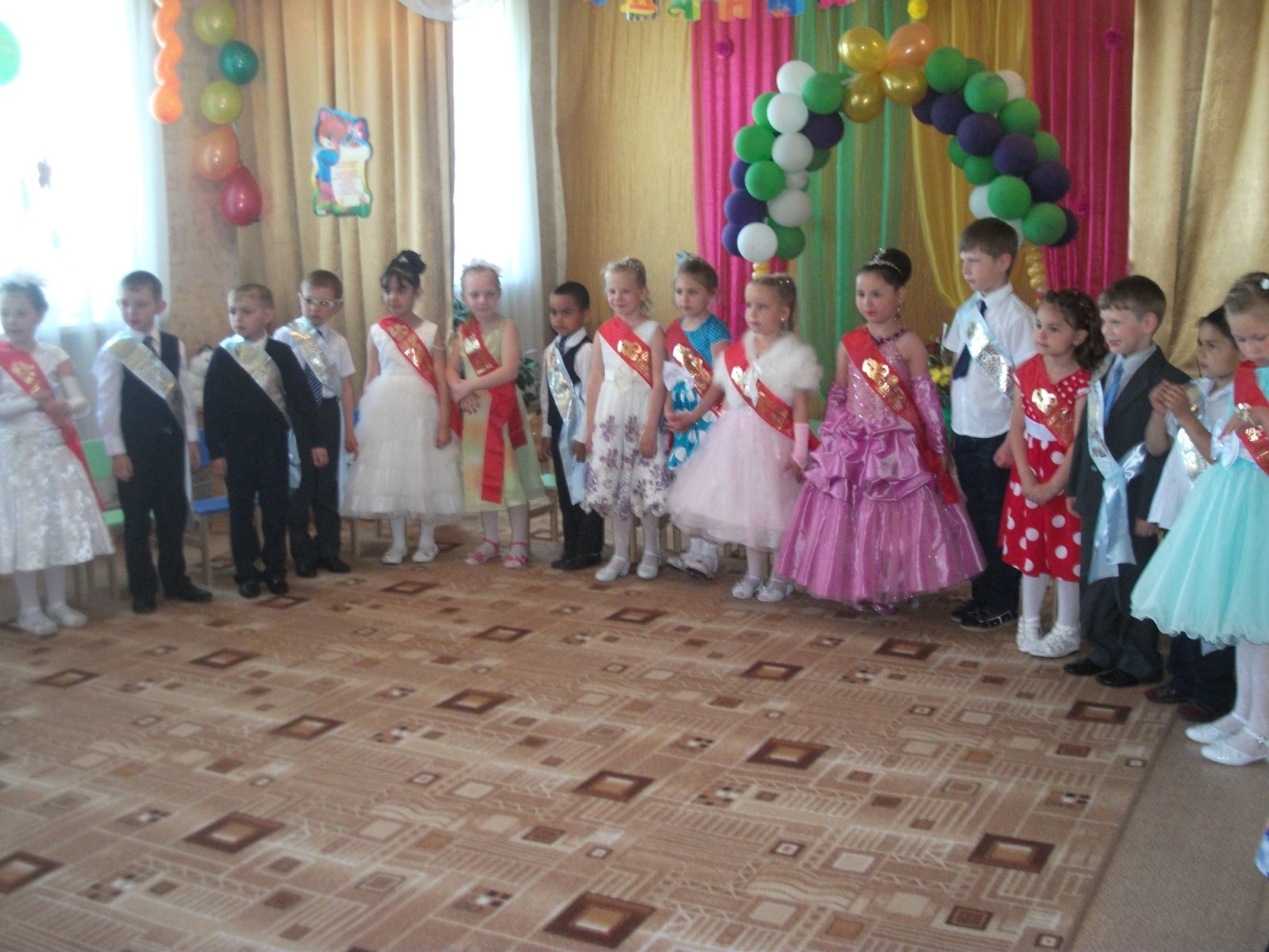 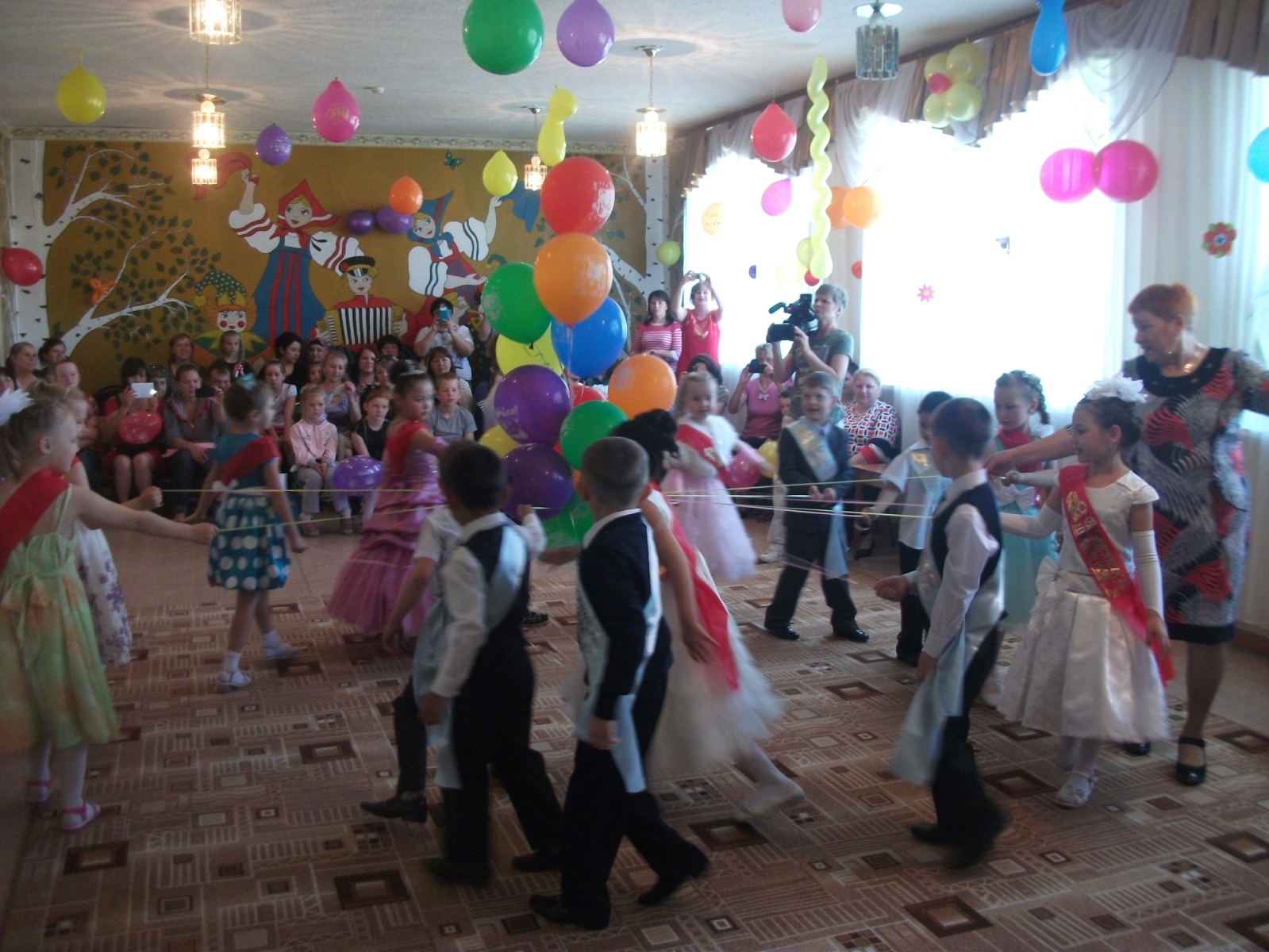 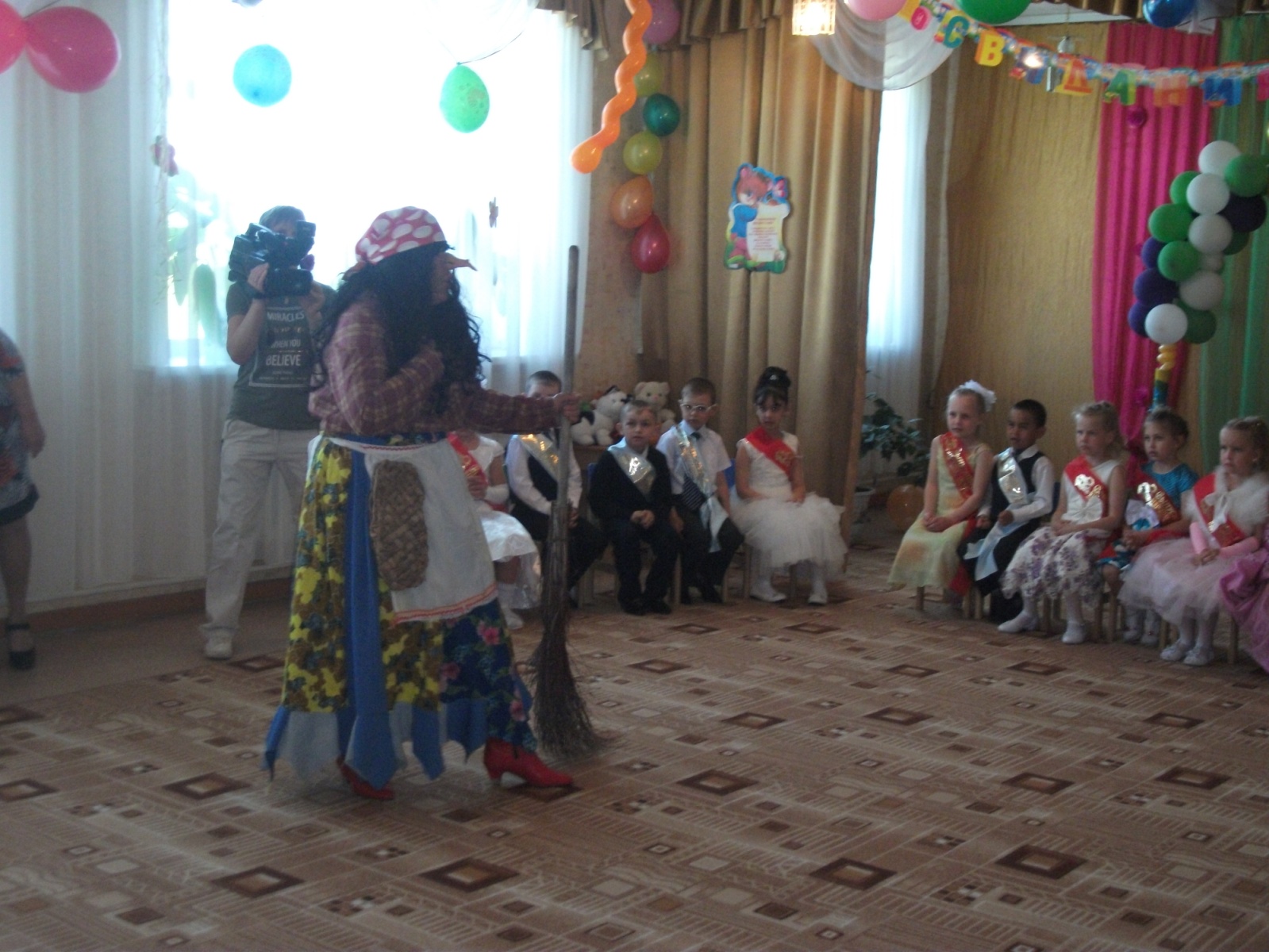 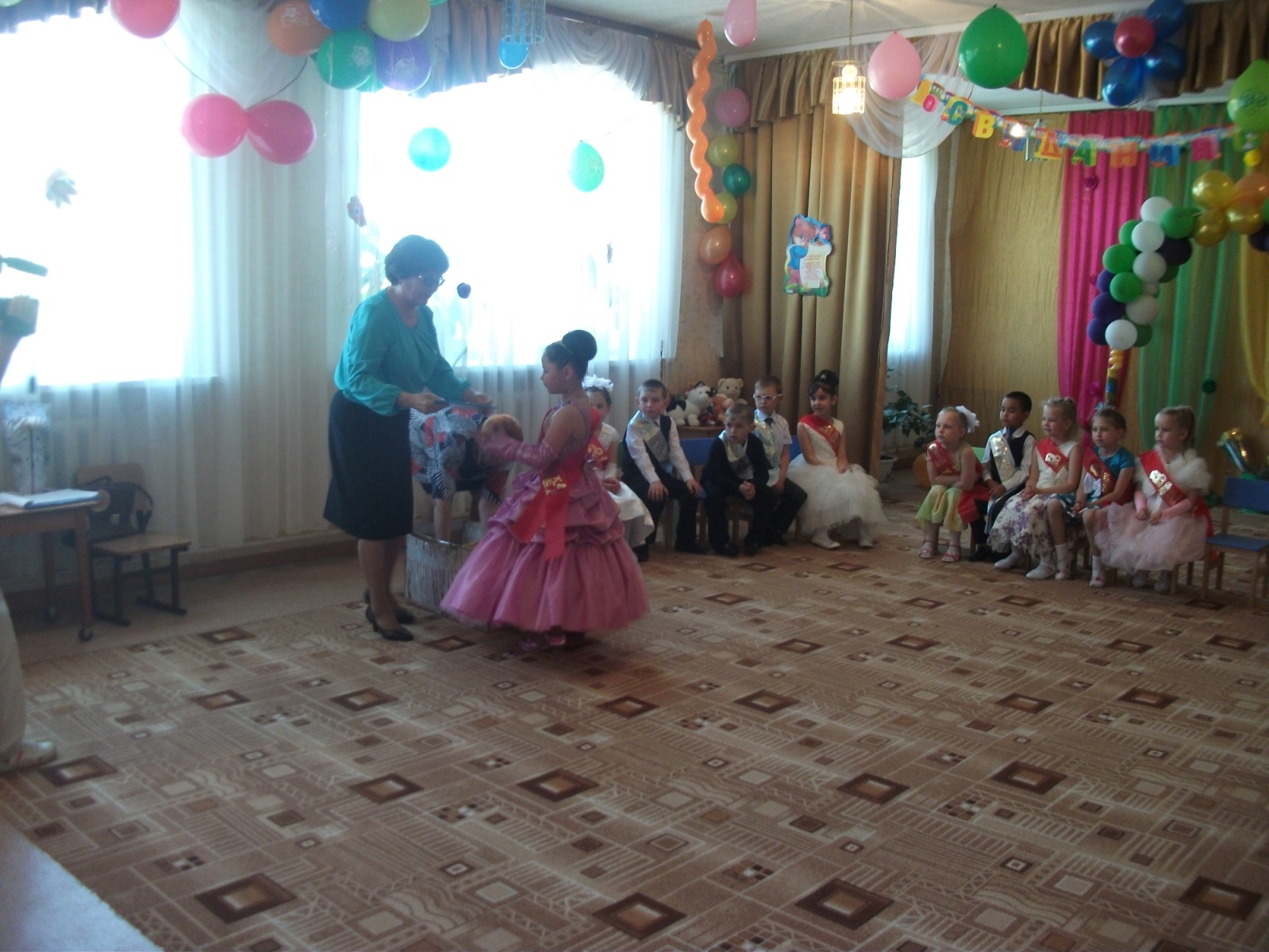 